29.03.2021г. №20РОССИЙСКАЯ ФЕДЕРАЦИЯИРКУТСКАЯ ОБЛАСТЬБОХАНСКИЙ РАЙОНМУНИЦИПАЛЬНОЕ ОБРАЗОВАНИЕ «ОЛОНКИ»АДМИНИСТРАЦИЯПОСТАНОВЛЕНИЕОБ УТВЕРЖДЕНИИ ПЛАНА МЕРОПРИЯТИЙ ПО ОБЕСПЕЧЕНИЮ БЕЗОПАСНОСТИ ЛЮДЕЙ, ОХРАНЕ ИХ ЖИЗНИ И ЗДОРОВЬЯ НА ВОДНЫХ ОБЪЕКТАХ МУНИЦИПАЛЬНОГО ОБРАЗОВАНИЯ «ОЛОНКИ» В ВЕСЕННЕ-ЛЕТНИЙ ПЕРИОД 2021 ГОДА И ОСЕННЕ-ЗИМНИЙ ПЕРИОД 2021-2022 ГОДОВВо исполнение Федерального закона от 06.10.2003 года №131-ФЗ «Об общих принципах организации местного самоуправления в Российской Федерации», в соответствии с Постановлением  Правительства Иркутской области от 08,10.2009 года №280/59-ПП "Об утверждении Правил охраны жизни людей на водных объектах в Иркутской области", в целях предотвращения несчастных случаев на водоёмах, в связи с отсутствием организованных пляжей, отсутствием ведомственных и общественных спасательных постов на территории муниципального образования «Олонки» и в целях охраны здоровья населения, прежде всего детей в период каникул, руководствуясь Уставом муниципального образования «Олонки»,ПОСТАНОВЛЯЮ:1. Утвердить план мероприятий по обеспечению безопасности людей, охране их жизни и здоровья на водных объектах муниципального образования «Олонки» в весенне-летний период 2021 года и осенне-зимний период 2021-2022 годов. (Приложение 1).2. Запретить купание в несанкционированных местах в водоемах, расположенных на территории муниципального образования «Олонки» ввиду их несоответствия с положенными нормами.3. Определить, как стихийно сложившиеся традиционные следующие места массового отдыха на воде: 1) река Ангара в пределах населенного пункта Олонки; 2) пруд, населенный пункт Грехневка.4. В выше указанных стихийно сложившихся традиционных местах места массового отдыха на водных объектах:1) установить профилактические стенды с материалами по предупреждению несчастных случаев с людьми на воде, телефонов служб спасения (оказания помощи), правил поведения на воде;2) выставить вдоль линии берега водного объекта специальные информационные знаки о запрете купания.5. Утвердить состав комиссии по обеспечению безопасности на водных объектах. (Приложение 2).6. Назначить ответственным за работу по обеспечению безопасности людей, охране их жизни и здоровья на водных объектах заместителя главы администрации муниципального образования «Олонки» Федурину Наталью Александровну.7. Заместителю главы администрации муниципального образования «Олонки» (Федурина Н.А.) совместно со специалистом 1 категории - специалистом ЖКХ администрации муниципального образования «Олонки» (Попова Н.Н.):1) разработать и утвердить состав мобильных групп по обеспечению безопасности на водных объектах, расположенных на территории муниципального образования «Олонки», на летний период 2021 года, разработать их маршрут;2) организовать обучение населения мерам безопасности, правилам поведения, предупреждения несчастных случаев и оказания первой медицинской помощи пострадавшим на воде;3) организовать взаимодействие со средствами массовой информации по проведению разъяснительной работы среди населения по мерам безопасности и правилам поведения на воде и освещению обстановки на водных объектах; 4) разработать план-график совместных контрольных мероприятий администрации муниципального образования «Олонки», органов внутренних дел, водопользователями мероприятий по обеспечению безопасности людей на водных объектах.8. Рекомендовать участковому уполномоченному полиции МО МВД России «Боханский» организовать: 1) обеспечение охраны общественного порядка в местах массового отдыха людей на водных объектах; 2) совместно с государственными инспекторами по МС Боханской группы патрульной службы №1 Центра ГИМС (управление) ГУ МЧС России по Иркутской области проведение рейдов и патрулирований на водных объектах. 9.  МБОУ «Олонская СОШ» организовать:1) создание в образовательных учреждениях уголков безопасности на воде;2) изучение в образовательных учреждениях мер безопасности, правил поведения, предупреждения несчастных случаев и оказания первой медицинской помощи пострадавшим на воде;3) проведение бесед с детьми на классных часах и на родительских собраниях с родителями в целях обеспечения безопасности детей на водных объектах.10. МБДОУ «Олонский детский сад» организовать:1) проведение бесед с детьми на занятиях (о запрете выхода на лед, посещение водоемов без сопровождения взрослых) и на родительских собраниях с родителями (о недопущении пребывания детей на водных объектах в любое время года без присмотра взрослых) в целях обеспечения безопасности детей на водных объектах.11. Олонской участковой больнице (Пинигин И.Л.) организовать в период купального сезона оказание медицинской помощи пострадавшим на воде в местах массового отдыха населения. 12. Постановление администрации муниципального образования «Олонки» от 11.03.2020 года №15 «Об утверждении плана мероприятий по обеспечению безопасности людей, охране их жизни и здоровья на водных объектах муниципального образования «Олонки» в весенне-летний период 2020 года и осенне-зимний период 2020-2021 годов» признать утратившим силу.13. Настоящее постановление опубликовать в сети Интернет и Информационном бюллетене муниципального образования «Олонки».14. Постановление вступает в силу с момента его опубликования. 15. Организацию выполнения настоящего постановления возложить на заместителя главы администрации муниципального образования «Олонки» (Федурина Н.А.). 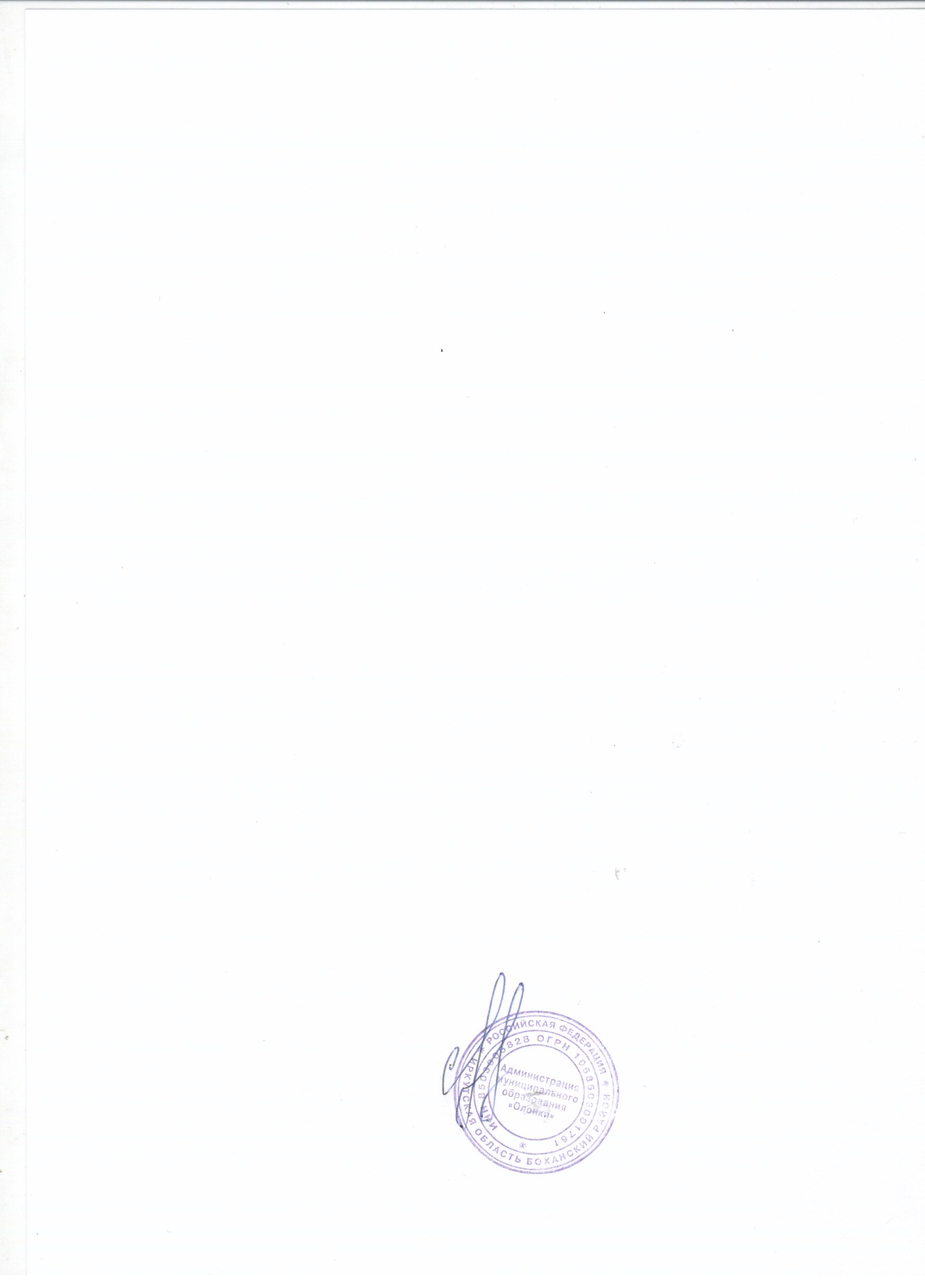 16. Контроль за  исполнением настоящего постановления оставляю за собой. Глава МО «Олонки» С.Н.НефедьевПриложение 1к постановлениюадминистрации МО «Олонки»от 29 марта 2021г. №20ПЛАН МЕРОПРИЯТИЙпо обеспечению безопасности людей, охране их жизни и здоровья на водных объектах муниципального образования «Олонки»в весенне-летний период 2021 года и осенне-зимний период 2021-2022 годовПриложение 2к постановлениюадминистрации МО «Олонки»от 29 марта 2021г. №20Состав комиссии по обеспечению безопасности на водных объектах муниципального образования «Олонки».№п/пМероприятияСроки проведенияОтветственные исполнителиОтметка о выполненииI. ВЕСЕННЕ-ЛЕТНИЙ ПЕРИОД 2021 ГОДАI. ВЕСЕННЕ-ЛЕТНИЙ ПЕРИОД 2021 ГОДАI. ВЕСЕННЕ-ЛЕТНИЙ ПЕРИОД 2021 ГОДАI. ВЕСЕННЕ-ЛЕТНИЙ ПЕРИОД 2021 ГОДАI. ВЕСЕННЕ-ЛЕТНИЙ ПЕРИОД 2021 ГОДА1Проверить наличие выставленных информационные предупреждающие знаки на водоемах в опасных местах выхода (выезда) людей на лед (промоины, проруби, участки для выколки льда, тонкий лед, при необходимости обновить ихС 15 мартаДо таяния льдаАдминистрация поселения2Выставить на водоемах знаки безопасности на воде в соответствии с Правилами охраны жизни людей на водных объектах в Иркутской области До 27 мая 2021 годаАдминистрация поселения, водопользователи3Выставить в местах, опасных для купания, информационные знаки безопасности и запретить купание людей в необорудованных для этой цели местах, проинформировать населениеДо 27 мая 2021 годаАдминистрация поселения4Своевременно оповещать население и водопользователей через СМИ и другими способами о состоянии водных объектов, об ограничениях и запрещениях использования водоемов.Во время купального сезонаВладельцы объектов рекреации и ответственные за места массового купания людей (при наличии), администрация поселения5Развернуть и содержать в постоянной готовности и необходимом составе в период купального сезона спасательные посты на муниципальных и частных пляжах.Во время купального сезонаВладельцы объектов рекреации и ответственные за места массового купания людей(при наличии), администрация поселения6Организовать проверки обеспечения безопасности людей и общественного порядка на водоемахИюнь - сентябрь 2021 годаАдминистрация поселения, мобильные группы7Провести месячник безопасности на водных объектах15 июля – 15 августа 2021 годаАдминистрация поселения, мобильные группы8Обеспечить безопасность участников и зрителей при проведении соревнований, праздников и других массовых мероприятий на водеВо время купального сезонаОрганизаторы соревнований и праздников по согласованию с ГИМС9Утвердить состав мобильных групп по обеспечению безопасности на водных объектах, расположенных на территории муниципального образования «Олонки», на летний период 2021 года1 квартал 2021 годаАдминистрация поселения10Утвердить маршруты и график работы мобильных групп по обеспечению безопасности на водных объектах, расположенных на территории муниципального образования «Олонки», на летний период 2021 года1 квартал 2021 годаАдминистрация поселения11Проведение патрулирования в целях обеспечения безопасности на водных объектах, расположенных на территории муниципального образования «Олонки», на летний период 2021 годаВо время купального сезонаАдминистрация поселения, мобильные группыII. ОСЕННЕ-ЗИМНИЙ ПЕРИОД 2021-2022 ГОДОВII. ОСЕННЕ-ЗИМНИЙ ПЕРИОД 2021-2022 ГОДОВII. ОСЕННЕ-ЗИМНИЙ ПЕРИОД 2021-2022 ГОДОВII. ОСЕННЕ-ЗИМНИЙ ПЕРИОД 2021-2022 ГОДОВII. ОСЕННЕ-ЗИМНИЙ ПЕРИОД 2021-2022 ГОДОВ1Организовать обеспечение безопасности на льду в местах массового лова рыбы, массовых занятий спортом на льду. Оградить эти места знаками, предупреждающими об опасности, установить контроль за толщиной льда, своевременно корректировать возможность выхода населения на лед. Систематически оповещать население о ледовой обстановке на водоемах.Ноябрь 2021года - апрель 2022 годаАдминистрация поселения, водопользователи, спортивные организации, общества рыбаков-любителей.2Выставить информационные предупреждающие знаки на водоемах в опасных местах выхода (выезда) людей на лед (промоины, проруби, участки для выколки льда, тонкий лед)Ноябрь 2021года - апрель 2022 годаАдминистрация поселения3Обеспечить безопасность на водных объектах участников религиозного праздника Крещение Господне19 января 2022годаАдминистрация поселения, ДНД, организаторы религиозного праздника по согласованию с ГИМС4Обеспечить безопасность участников и зрителей при проведении соревнований, праздников и других массовых мероприятий на льдуНоябрь 2021года - апрель 2022 годаОрганизаторы соревнований и праздников по согласованию с ГИМС5Принять меры по недопущению съездов на лед автотранспорта вне официально открытых ледовых переправНоябрь 2021года - апрель 2022 годаАдминистрация поселения, мобильные группы6Организовать разъяснительную работу с населением по мерам безопасности и предупреждению несчастных случаев на водных объектах в зимний период с использованием средств массовой информации, проведением в школах и других образовательных учреждениях профилактических бесед и занятий по правилам безопасного поведения на льдуОктябрь 2021года - апрель 2022 годаАдминистрация поселения7Организовать проведение работ на льду, в т.ч. связанные с забором воды, в соответствии с требованиями ТБ и ОТ, назначить ответственных за безопасность и проведение инструктажей по ТБ, наладить ежедневные замеры толщины льда с записью результатов в контрольном журнале. Ноябрь 2021года - апрель 2022 годаАдминистрация поселенияПредседатель комиссии Глава МО «Олонки»С.Н.НефедьевЗаместитель председателя:Н.А. ФедуринаЧлены комиссии:1Специалист 1 категории, специалист ЖКХСпециалист 1 категории, специалист ЖКХН.Н. Попова2Участковый уполномоченный МО МВД России«Боханский»Участковый уполномоченный МО МВД России«Боханский»В.А. Булгадаев3ВрИО главного врача участковой Олонской больницыВрИО главного врача участковой Олонской больницыИ.Л. Пинигин4Директор МБОУ «Олонскоя СОШ»Директор МБОУ «Олонскоя СОШ»Е.Д. Шайхутдинова5Заведующая МБДОУ «Олонкий детский сад»Заведующая МБДОУ «Олонкий детский сад»И. В. Казакова6Староста д. ГрехневкаСтароста д. ГрехневкаС.М. Мадыбаев